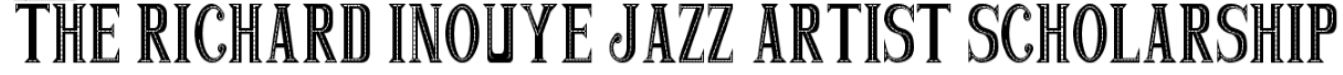 Selection Process:PLEASE NOTE: Renewal applicants will go directly to 2nd round, no recording required.Round 1 – Initial screeningCompleted application and an MP3 file must be returned to the music department program coordinator by the due date.  Thumb drive or cloud drive access are both acceptable ways to submit.MP3 file recording will demonstrate solo improvisation skills with some kind of accompaniment track on the following chord progressions and tunes:Minimum of three choruses of 12-bar blues in the key of your choice.Perform head and minimum of two choruses on one of the following tunes of your choice:Any rhythm changes tune at minimum tempo quarter note = 180On Green Dolphin StreetSweet Georgia BrownDrum-set applicants are required to demonstrate their knowledge and abilities of time, form, and soloing on:12-bar blues On Green Dolphin StreetAll rhythm section applicants must additionally be able to demonstrate appropriate accompaniment skills within the big band style.Round 2 – Live panel screening (To be held during the month of May 2023)Perform one tune of applicant’s choice (other than round 1 submission) – format: head, minimum three choruses and out.Improvise on one tune to be selected by panel, to be read at round 2.Rhythm section players must additionally be able to demonstrate appropriate accompaniment skills within the big band style on all audition selections.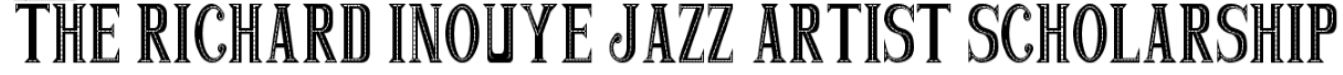 This scholarship is awarded to the Clark College Jazz Band student who exemplifies leadership and teamwork by demonstrating musical excellence and the ability to improvise jazz on their instrument within a group environment. This scholarship is awarded to the Clark College Jazz Band student who exemplifies leadership and teamwork by demonstrating musical excellence and the ability to improvise jazz on their instrument within a group environment. This scholarship is awarded to the Clark College Jazz Band student who exemplifies leadership and teamwork by demonstrating musical excellence and the ability to improvise jazz on their instrument within a group environment. This scholarship is awarded to the Clark College Jazz Band student who exemplifies leadership and teamwork by demonstrating musical excellence and the ability to improvise jazz on their instrument within a group environment. This scholarship is awarded to the Clark College Jazz Band student who exemplifies leadership and teamwork by demonstrating musical excellence and the ability to improvise jazz on their instrument within a group environment. This scholarship is awarded to the Clark College Jazz Band student who exemplifies leadership and teamwork by demonstrating musical excellence and the ability to improvise jazz on their instrument within a group environment. Student NameStudent AddressCity/State/ZipEmailCell PhonePrimary InstrumentPrimary InstrumentRecipient requirements:Must be enrolled in the Clark College Jazz Band for the entire academic year.Must demonstrate exceptional jazz improvisation skills and exhibit continual growth through the duration of the award.Must display an acceptable level of commitment, leadership, and responsibility to the Clark College Jazz Band by being on time and attending all rehearsals including sectionals, sound checks, and dress rehearsals.  Must perform at all performances unless excused for extreme circumstances by director.Additional desirable skills to be considered but not required:The ability to sight-read at a level commensurate to their improvisation skills.The versatility to perform in the Clark College Concert Band with appropriate musicality.Be in good academic standing.PLEASE NOTE: Recipients are not required to be music majors or perform in any other Clark College music ensembles but are encouraged to investigate these opportunities.Recipient requirements:Must be enrolled in the Clark College Jazz Band for the entire academic year.Must demonstrate exceptional jazz improvisation skills and exhibit continual growth through the duration of the award.Must display an acceptable level of commitment, leadership, and responsibility to the Clark College Jazz Band by being on time and attending all rehearsals including sectionals, sound checks, and dress rehearsals.  Must perform at all performances unless excused for extreme circumstances by director.Additional desirable skills to be considered but not required:The ability to sight-read at a level commensurate to their improvisation skills.The versatility to perform in the Clark College Concert Band with appropriate musicality.Be in good academic standing.PLEASE NOTE: Recipients are not required to be music majors or perform in any other Clark College music ensembles but are encouraged to investigate these opportunities.Recipient requirements:Must be enrolled in the Clark College Jazz Band for the entire academic year.Must demonstrate exceptional jazz improvisation skills and exhibit continual growth through the duration of the award.Must display an acceptable level of commitment, leadership, and responsibility to the Clark College Jazz Band by being on time and attending all rehearsals including sectionals, sound checks, and dress rehearsals.  Must perform at all performances unless excused for extreme circumstances by director.Additional desirable skills to be considered but not required:The ability to sight-read at a level commensurate to their improvisation skills.The versatility to perform in the Clark College Concert Band with appropriate musicality.Be in good academic standing.PLEASE NOTE: Recipients are not required to be music majors or perform in any other Clark College music ensembles but are encouraged to investigate these opportunities.Recipient requirements:Must be enrolled in the Clark College Jazz Band for the entire academic year.Must demonstrate exceptional jazz improvisation skills and exhibit continual growth through the duration of the award.Must display an acceptable level of commitment, leadership, and responsibility to the Clark College Jazz Band by being on time and attending all rehearsals including sectionals, sound checks, and dress rehearsals.  Must perform at all performances unless excused for extreme circumstances by director.Additional desirable skills to be considered but not required:The ability to sight-read at a level commensurate to their improvisation skills.The versatility to perform in the Clark College Concert Band with appropriate musicality.Be in good academic standing.PLEASE NOTE: Recipients are not required to be music majors or perform in any other Clark College music ensembles but are encouraged to investigate these opportunities.Recipient requirements:Must be enrolled in the Clark College Jazz Band for the entire academic year.Must demonstrate exceptional jazz improvisation skills and exhibit continual growth through the duration of the award.Must display an acceptable level of commitment, leadership, and responsibility to the Clark College Jazz Band by being on time and attending all rehearsals including sectionals, sound checks, and dress rehearsals.  Must perform at all performances unless excused for extreme circumstances by director.Additional desirable skills to be considered but not required:The ability to sight-read at a level commensurate to their improvisation skills.The versatility to perform in the Clark College Concert Band with appropriate musicality.Be in good academic standing.PLEASE NOTE: Recipients are not required to be music majors or perform in any other Clark College music ensembles but are encouraged to investigate these opportunities.Award:  This is a one-year award that will be divided in three payments at the end of Fall, Winter, and Spring quarters.  The amount of the award for 2023-2024 is $1500 – 40% of full-time tuition.Current recipients will need to re-apply to be considered for the next year.Award:  This is a one-year award that will be divided in three payments at the end of Fall, Winter, and Spring quarters.  The amount of the award for 2023-2024 is $1500 – 40% of full-time tuition.Current recipients will need to re-apply to be considered for the next year.Award:  This is a one-year award that will be divided in three payments at the end of Fall, Winter, and Spring quarters.  The amount of the award for 2023-2024 is $1500 – 40% of full-time tuition.Current recipients will need to re-apply to be considered for the next year.Award:  This is a one-year award that will be divided in three payments at the end of Fall, Winter, and Spring quarters.  The amount of the award for 2023-2024 is $1500 – 40% of full-time tuition.Current recipients will need to re-apply to be considered for the next year.Award:  This is a one-year award that will be divided in three payments at the end of Fall, Winter, and Spring quarters.  The amount of the award for 2023-2024 is $1500 – 40% of full-time tuition.Current recipients will need to re-apply to be considered for the next year.Award:  This is a one-year award that will be divided in three payments at the end of Fall, Winter, and Spring quarters.  The amount of the award for 2023-2024 is $1500 – 40% of full-time tuition.Current recipients will need to re-apply to be considered for the next year.